The verb to be (present tense) As in most languages, this is irregular, but will quickly become familiar:
Singular:
εἰμι                   I am
εἰ                       you (sg) are
ἐστι(ν)             he/she/it Plural:
ἐσμεν              we are
ἐστε                 you (are) are
εἰσι(ν)             they are Translate into Greek:1 I am not Actaeon.                  _______________________________________
2 You (sg) are not a god.          _______________________________________
3 I am a man not a deer.           _______________________________________
4 You (sg) are Artemis.            _______________________________________
5 We are gods.                         _______________________________________For deer - ἔλαϕος
The fact file of Artemis -- Goddess of hunting, nature, archery, wild animals, young women and the moon. 
-Her symbol is the bow and arrow. 
-Her sacred animals are the deer, the snake and the hound. Two of these animals are present in the story of Artemis and Actaeon. 
-Her sacred plants are the palm tree, and cypress. 
-The places considered sacred by her are Delos (site of her birth), Arcadia (site of her hunting grounds), and the city of Ephesus – one of the seven wonder of the ancient world.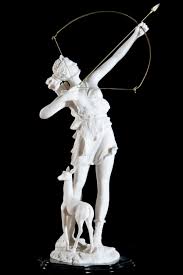 